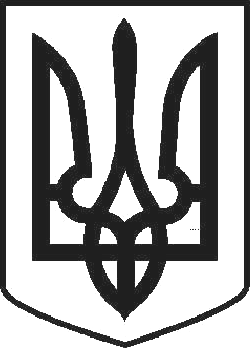 УКРАЇНАЧОРТКІВСЬКА МІСЬКА  РАДА ТРИДЦЯТЬ СЬОМА СЕСІЯ СЬОМОГО СКЛИКАННЯРІШЕННЯвід  20 квітня 2018 року	№ 1034м. ЧортківПро затвердження Переліку об’єктів комунальної власності територіальної громади м. Чорткова, які підлягають приватизації у 2018 роціВідповідно до статті 7 Закону України «Про приватизацію невеликих державних підприємств (малу приватизацію)», керуючись статтею  26  Закону України «Про місцеве самоврядування в Україні», міська радаВИРІШИЛА:Затвердити Перелік об’єктів комунальної власності територіальної громади м.Чорткова, які підлягають приватизації у 2018 році згідно додатку (додається).Копію	рішення	направити	у	відділ	економічного	розвитку	та комунальної власності міської радиКонтроль за організацію виконання даного рішення покласти на заступника міського голови з питань діяльності виконавчих органів міської ради Тимофія Р.М. та на постійну комісію міської ради з бюджетно – фінансових, економічних питань, комунального майна та інвестицій.Міський голова	Володимир ШМАТЬКО